ПРОЕКТ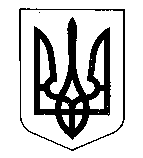 КАБІНЕТ  МІНІСТРІВ УКРАЇНИПОСТАНОВАвід «        »                         20___ р.  №Про внесення змін до Положення про виготовлення, зберігання, продаж марок акцизного податку та маркування алкогольних напоїв, тютюнових виробів і рідин, що використовуються в електронних сигаретахКабінет Міністрів України постановляє:Внести до Положення про виготовлення, зберігання, продаж марок акцизного податку та маркування алкогольних напоїв і тютюнових виробів, затвердженого постановою Кабінету Міністрів України від 27 грудня 2010 р. № 1251 (Офіційний вісник України, 2011 р., № 1, ст. 35; 2018 р., № 84, ст. 2768; 2020 р., № 17, ст. 675, № 89, ст. 2891), такі зміни:пункт 10 після абзацу п’ятого доповнити новим абзацом шостим такого змісту:«Строк одержання марок акцизного податку покупцем марок визначається за погодженням між продавцем марок і покупцем марок (виробником), але становить не більше трьох робочих днів від дати подання документів на одержання марок акцизного податку.».У зв’язку із цим абзац шостий вважати абзацом сьомим;в абзаці четвертому пункту 23 слова «картриджі, заправні контейнери та інші ємності для рідин» замінити словами «ємності (упаковки) з рідиною»;пункт 27 після абзацу другого доповнити новим абзацом третім такого змісту:«Строк утилізації повернутих продавцю пошкоджених марок акцизного податку становить не більше 120 календарних днів з моменту отримання продавцем таких марок акцизного податку для їх подальшої утилізації.».У зв’язку із цим абзаци третій-шостий вважати абзацами четвертим-сьомим.Прем’єр-міністр України                                                              Д. ШМИГАЛЬ